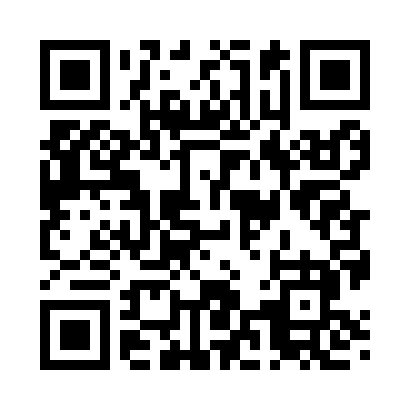 Prayer times for Boswell, Arkansas, USAMon 1 Jul 2024 - Wed 31 Jul 2024High Latitude Method: Angle Based RulePrayer Calculation Method: Islamic Society of North AmericaAsar Calculation Method: ShafiPrayer times provided by https://www.salahtimes.comDateDayFajrSunriseDhuhrAsrMaghribIsha1Mon4:426:061:175:028:289:522Tue4:426:061:175:038:289:523Wed4:436:071:185:038:289:524Thu4:446:071:185:038:289:525Fri4:446:081:185:038:289:516Sat4:456:081:185:038:289:517Sun4:466:091:185:038:289:518Mon4:466:091:185:048:279:509Tue4:476:101:185:048:279:5010Wed4:486:101:195:048:279:4911Thu4:486:111:195:048:269:4912Fri4:496:111:195:048:269:4813Sat4:506:121:195:048:269:4814Sun4:516:131:195:048:259:4715Mon4:526:131:195:048:259:4616Tue4:526:141:195:048:249:4617Wed4:536:151:195:048:249:4518Thu4:546:151:195:048:239:4419Fri4:556:161:205:048:239:4320Sat4:566:171:205:048:229:4321Sun4:576:171:205:048:229:4222Mon4:586:181:205:048:219:4123Tue4:596:191:205:048:209:4024Wed5:006:191:205:048:209:3925Thu5:016:201:205:048:199:3826Fri5:026:211:205:048:189:3727Sat5:026:211:205:048:189:3628Sun5:036:221:205:048:179:3529Mon5:046:231:205:048:169:3430Tue5:056:241:205:048:159:3331Wed5:066:241:195:048:149:32